Wykaz Podmiotów, które złożyły oferty w ramach otwartego konkursu ofert na realizację zadań publicznych Samorządu Województwa Opolskiego w zakresie pomocy społecznej w ramach projektu pt. „ Nie-Sami-Dzielni – rozwój usług społecznych oraz wspierających osoby niesamodzielne”, współfinansowanego ze środków Europejskiego Funduszu Społecznego w ramach Regionalnego Programu Operacyjnego Województwa Opolskiego na lata 2014-2020 wraz z wykazem braków formalnych ofertPodmioty mogą uzupełnić braki formalne w ciągu 5 dni kalendarzowych od zamieszczenia informacji o ofertach Podmiotów, które nie spełniły wymogów formalnych wraz z wykazem braków formalnych w Biuletynie Informacji Publicznej Regionalnego Ośrodka Polityki Społecznej w Opolu, na stronie internetowej ROPS, w aplikacji Generator eNGO, dostępnej na stronie www.opolskie.engo.org.pl  .
W przypadku potrzeby aktualizacji (korekty) oferty winna ona zostać złożona przez Podmiot, zgodnie z trybem określonym w Rozdziale V, pkt. 4-7 ogłoszenia o konkursie. Nie uzupełnienie braków formalnych przez Podmiot w wyznaczonym terminie powoduje pozostawienie oferty bez rozpatrzenia.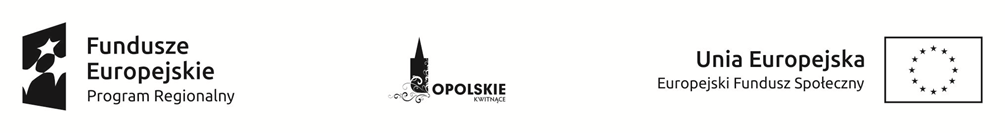 LpOferentNazwa własna zadaniaWartość zadania/Wnioskowana kwotaUwagi1LUDOWY KLUB JEŹDZIECKI "LEWADA"47-260 ZAKRZÓW , PARKOWA 23Animaloterapia - rehabilitacja osób niepełnosprawnych w klubie jeździeckim212 580.00Oferta do korekty – brak określenia zasięgu realizowanego zadania (powinien obejmować co najmniej 2 powiaty województwa opolskiego).Ogółem212 580.00